                DEPARTAMENTO DE EDUCACIÓN FÍSICA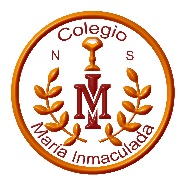 NM2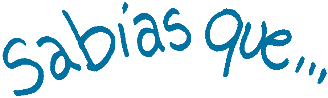 Guía N° 6: Evaluación Formativa Condición Física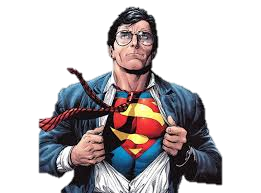 Objetivos:                     - Practicar unas series de ejercicios físicos.                  - Analizar y aplicar conocimiento sobre la condición física.. Link Evaluación Formativa Condición Física:https://docs.google.com/forms/d/e/1FAIpQLSfqAZDkINC96iHEo2FkN8OpBtd9mfq9RMNO9sEhWNbtq9EH_w/viewform?usp=sf_linkVisita nuestro Instagram  @educacionfi 